Asia Map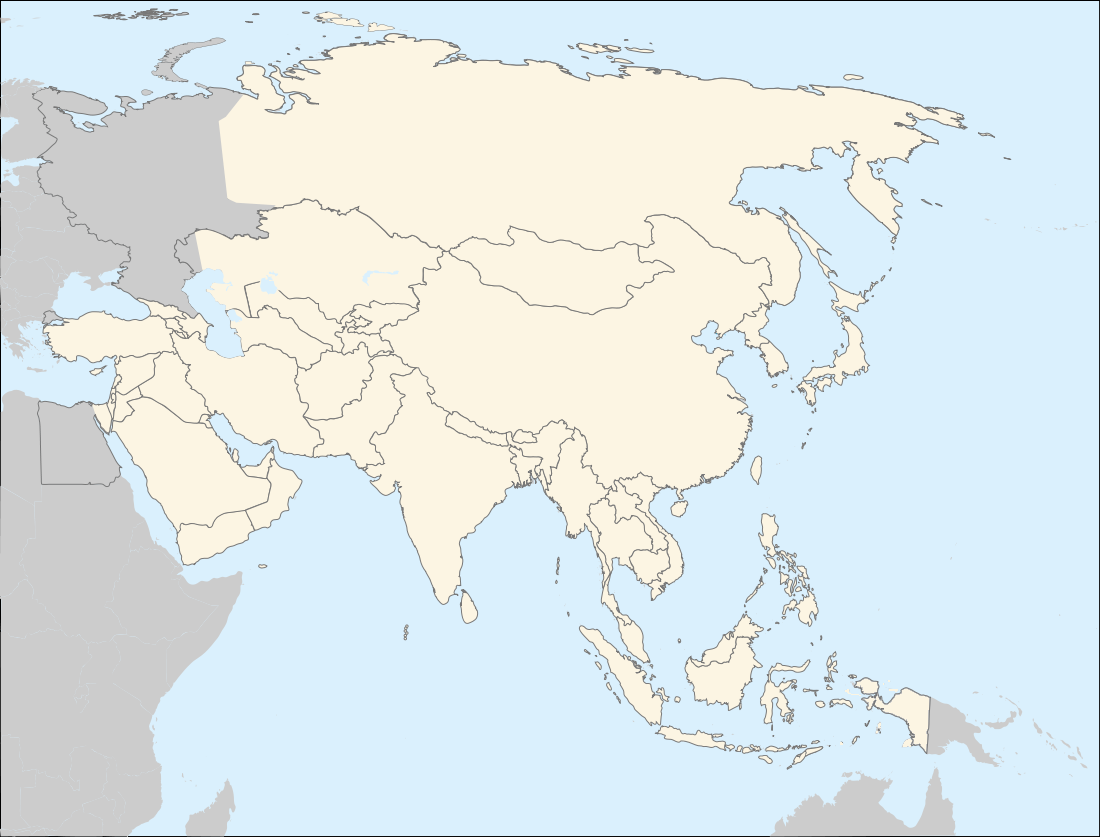 Practice online at http://www.sheppardsoftware.com/Asian_Geography.htm (or use this shorter url: http://tinyurl.com/3lry8p)Identify the following:AfghanistanArabian SeaArmeniaAzerbaijanBangladeshBay of BengalBhutanBruneiCambodiaChinaEast China SeaGeorgiaIndiaIndian Ocean IndonesiaJapanKazakhstanKyrgyzstanLaosMalaysiaMongoliaMyanmarNepalNorth KoreaPacific OceanPakistanPhilippine SeaPhilippinesRussiaSea of JapanSingaporeSouth China SeaSouth KoreaSri LankaTaiwanTajikistanThailandTurkmenistanUzbekistanVietnamYellow Sea 